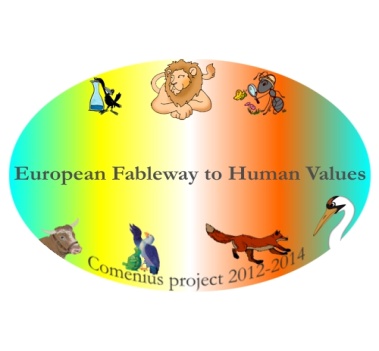 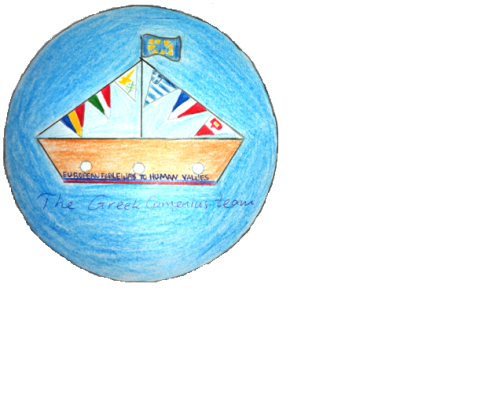 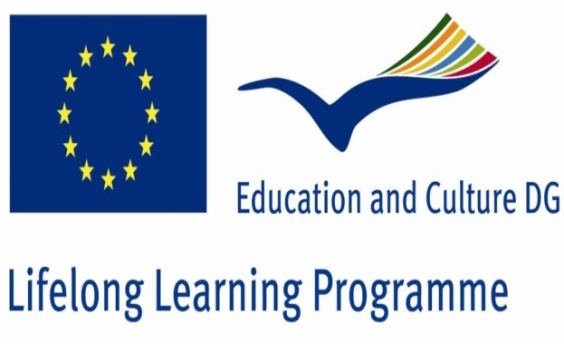 EUROPEAN FABLEWAY TO HUMAN VALUESESSAYS ON VALUES-GREECESOLIDARITYOne of the most important values of life is solidarity. It is the close relationship that connects the people of a whole together. This way, people feel the need to help their fellows, not from pity but from sheer love towards them.Without solidarity there would have been no community, not even humanity. We would be called animals, with the bad meaning of the word. There would have been nothing to separate us from the "irrational" animals of nature.Luckily, though, the majority of people have not forgotten its value. We can distinguish daily examples of ordinary people, who, with all the strength of their soul, try to help their fellows in need. Many organizations have been created on this value. "The people must be helped". By all means, with all power "the people must be helped".Through solidarity people open themselves to other people, they socialize, they experience other peoples' emotions and they become more sensitive towards their fellows. The thoughts of the person that helps don't matter at all. No one and nothing can stand in between them. At the same time, a selfless love rules in between them. It's that kind of love which gives warmth to a person’s soul. The only obstacle that this love faces is selfishness and arrogance. Everything else evolves naturally.Today, our society is living the negative side of the matter. Suspiciousness reigns in the greatest part of today's society. Racism also stands in the way of solidarity and love. Because of it people are divided according toA their social status or one of their physical characteristics. Each one of us, using his personality as a shield, rushes to help his fellow in these dark times. After all, we are all people, we all need help and we all bend without someone to help us.Nowadays, our society being tested both economically and socially, solidarity is our only hope. It will unite us, make us stand on our feet and we will manage to overcome this economical and social problem.Marios and DarioHONESTYAlthough not being very helpful when mother wants to know who ate all of the cookies she just baked, nowadays honesty is a necessity, since lies and ulterior motives have become dominant in people’s relationships and interactions.Honesty signifies scrupulousness and willingness to always speak the truth. It is considered as one of humanity’s most basic moral values, on which our society is – or, at least, should be – based upon. It is what we owe our coexistence with each other to, while avoiding misunderstandings, suspicion and hatred but, most importantly, the only way we could eventually love and cherish each other and finally discovering happinessNiovi and MariosBENEVOLENCEBenevolence, another fundamental value of personality of a person, is the motive of solidarity. Without benevolence, there would hardly be any humaneness and without humaneness, there would be no society.As we see every single day, this significant value is playing a very important role not only in the relationships between people but also in the collaboration of the entire community.Benevolence is a characteristic of some people and that helps them develop and work out more values. By developing values, they also become themselves better people.Dario and Stavros